Saanich School District - Project 2020 - Community Forum Survey #1In the spirit of appreciative inquiry, we invite you to expand the Project 2020 “conversation” (and circle of input) by interviewing 1-3 colleagues and sending back a brief snapshot of responses.

These “conversations” can be as long or short, formal or informal as your time permits. The important thing, of course, is to have a productive exchange of ideas. Let the conversation and your curiosity guide the interview. Jot some notes during or immediately after the conversation.

Think about the highlights of the interview(s) and post your reflection as a short anecdote or lesson about building on our strengths and moving ahead with confidence. Please post your summary below.* Required fr Role or Connection to Saanich School District (select all that apply) *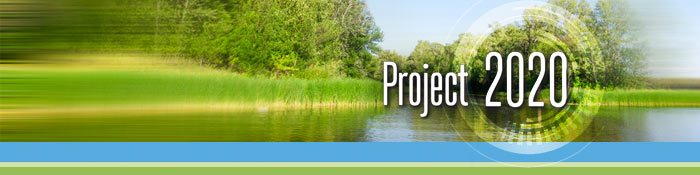 Community MemberGraduateParent / GuardianRetired StaffSaanich School District StaffStudentOther:What is a source of pride for you in the work you do (or the relationship you have) with Saanich School District?Looking down the road to 2020, what do you see as exciting options for learning and the role of public education in our community?What current social or education trends and developments give you hope and optimism for the future of Saanich Schools?Interested in updates from the Saanich School District on Project 2020? Please enter your email address here.Thanks for your contributions and we’ll be in touch with updates shortly!